02/05 RM04414Conhecendo o ComputadorAtividade – Página: 9Complete com as vogais que faltam nos nomes dos periféricos abaixo. Utilize a fonte Tahoma com tamanho 20 e altere a cor da vogal para azul e deixe sublinhado.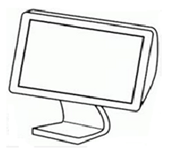 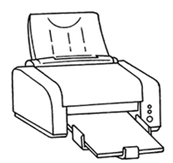 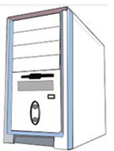 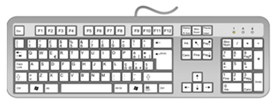 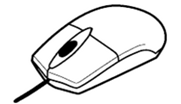 